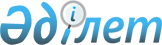 О внесении изменений и дополнений в некоторые решения маслихата города Алматы
					
			Утративший силу
			
			
		
					Решение ХХХI сессии маслихата города Алматы V созыва от 10 сентября 2014 года N 267. Зарегистрировано в Департаменте юстиции города Алматы 3 октября 2014 года N 1087. Утратило силу решением маслихата города Алматы от 16 сентября 2016 года № 32      Сноска. Утратило силу решением маслихата города Алматы от 16.09.2016 года № 32 (вводится в действие по истечении десяти календарных дней после дня его первого официального опубликования).

      В соответствии со  статьей 20 Закона Республики Казахстан от 28 апреля 1995 года "О льготах и социальной защите участников, инвалидов Великой Отечественной войны и лиц, приравненных к ним",  пунктом 2-3 статьи 6 Закона Республики Казахстан от 23 января 2001 года "О местном государственном управлении и самоуправлении в Республике Казахстан",  пунктом 9 Типовых правил оказания социальной помощи, установления размеров и определения перечня отдельных категорий нуждающихся граждан, утвержденных постановлением Правительства Республики Казахстан от 21 мая 2013 года № 504, маслихат города Алматы V-го созыва РЕШИЛ:

      1. Утратил силу  решением маслихата города Алматы от 23.07.2015 № 347 (вводится в действие по истечении десяти календарных дней после дня его первого официального опубликования).

       2. Внести в  решение внеочередной XXI-й сессии маслихата города Алматы V-го созыва от 28 ноября 2013 года № 183 "Об установлении размеров социальной помощи и определении перечня отдельных категорий нуждающихся граждан" (зарегистрированное в Реестре государственной регистрации нормативных правовых актов за № 1016, опубликованное 21 декабря 2013 года в газетах "Алматы ақшамы" и "Вечерний Алматы") следующее изменение:

       приложение 1 изложить в новой редакции согласно  приложению к настоящему решению.

      3. Аппарату маслихата города Алматы обеспечить размещение настоящего решения на интернет-ресурсе.

      4. Контроль за исполнением настоящего решения возложить на члена постоянной комиссии по социальным вопросам и общественному согласию маслихата города Алматы Н. Мулюкову и заместителя акима города Ю. Ильина (по согласованию).

      5. Настоящее решение вступает в силу со дня государственной регистрации в органах юстиции и вводится в действие по истечении десяти календарных дней после дня его первого официального опубликования.



      Согласовано:

      Заместитель акима города Алматы Ю. Ильин

      Руководитель Управления занятости

      и социальных программ города Алматы Е. Аликулов

      Исполняющий обязанности

      руководителя юридического отдела

      аппарата акима города Алматы Д. Уразалиев

 Размеры социальной помощи отдельным
категориям нуждающихся граждан
1. Предельные размеры единовременной социальной помощи
в связи с причинением ущерба гражданину (семье)
либо имуществу вследствие стихийного бедствия или
пожара и сроки обращения за социальной помощью      1. Социальная помощь гражданам, пострадавшим вследствие пожара или стихийного бедствия, предоставляется в виде денежных выплат в размере до 100 (ста) месячных расчетных показателей на семью при утрате, порче, нанесении значительного ущерба жилью.

      2. Социальная помощь предоставляется не позднее шести месяцев со дня возникновения чрезвычайной ситуации.

 2. Предельные размеры единовременной социальной помощи      3. Социальная помощь предоставляется гражданам, имеющим среднедушевой доход, не превышающий величину двукратного прожиточного минимума, в размере 7 (семи) месячных расчетных показателей.

      4. Социальная помощь на возмещение затрат за приобретение, установку или поверку индивидуальных приборов учета горячего и (или) холодного водоснабжения предоставляется нижеследующим гражданам, имеющим среднедушевой доход, не превышающий величину трехкратного прожиточного минимума в размере, не превышающем 2 (двух) месячных расчетных показателей за один прибор:

      1) малообеспеченным гражданам (семьям), получающим государственную адресную социальную помощь и (или) жилищную помощь;

      2) многодетным семьям, имеющим четырех и более совместно проживающих несовершеннолетних детей;

      3) инвалидам первой, второй и третьей группы;

      4) пенсионерам, достигшим пенсионного возраста.

      Данный вид социальной помощи предоставляется на приобретенные, установленные или прошедшую поверку индивидуальные приборы учета горячего и (или) холодного водоснабжения с 1 августа 2013 года.

      5. Данные виды социальной помощи предоставляются в пределах средств, предусмотренных в местном бюджете на данные цели на соответствующий финансовый год.

 3. Предельные размеры оказания ежемесячной социальной
помощи отдельным категориям нуждающихся граждан      6. Социальная помощь предоставляется ежемесячно в размере 5 (пяти) месячных расчетных показателей следующим категориям граждан:

      1) участникам и инвалидам Великой Отечественной войны;

      2) вдовам воинов, погибших (умерших, пропавших без вести) в Великой Отечественной войне, не вступившим в повторный брак;

      3) родителям и не вступившим в повторный брак супруге (супругу) военнослужащих, погибших (пропавших без вести) или умерших вследствие ранения, контузии, увечья, заболевания, полученных в период боевых действий в Афганистане.

      7. Социальная помощь предоставляется ежемесячно в размере 1 (одного) месячного расчетного показателя следующим категориям граждан, имеющим среднедушевой доход, не превышающий величину 3 (трех) прожиточных минимумов:

      1) пенсионерам, достигшим пенсионного возраста, не получающим специальное государственное пособие;

      2) получателям государственных социальных пособий по возрасту, не получающим специальное государственное пособие;

      3) инвалидам первой группы, страдающим хронической почечной недостаточностью;

      4) лицам, награжденным орденами и медалями бывшего Союза Советских Социалистических Республик за самоотверженный труд и безупречную воинскую службу в тылу в годы Великой Отечественной войны, а также лицам, проработавшим (прослужившим) не менее шести месяцев с 22 июня 1941 года по 9 мая 1945 года, и не награжденным орденами и медалями бывшего Союза Советских Социалистических Республик за самоотверженный труд и безупречную воинскую службу в тылу в годы Великой Отечественной войны, получающим специальное государственное пособие по данной категории.


					© 2012. РГП на ПХВ «Институт законодательства и правовой информации Республики Казахстан» Министерства юстиции Республики Казахстан
				
      Председатель ХХХI-й сессии
маслихата города Алматы
V-го созыва

Х. Есенова

      Секретарь маслихата
города Алматы V-го созыва

Т. Мукашев
Приложение 1
к решению XXХІ-й сессии маслихата
города Алматы V-го созыва
от 10 сентября 2014 года № 267